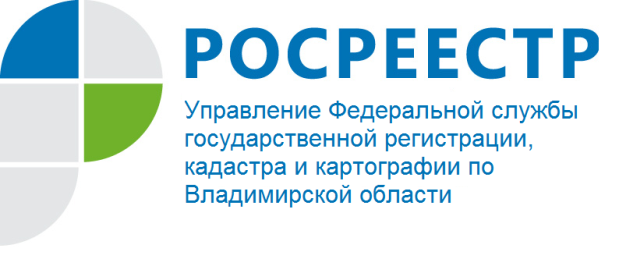 ПРЕСС-РЕЛИЗСроки и дата осуществления государственного кадастрового учета и (или) государственной регистрации правС начала 2017 года  вступил в силу Федеральный закон от 13.07.2015   №218-ФЗ «О государственной регистрации недвижимости» (далее – Закон      № 218-ФЗ),  которым общий срок осуществления учета объекта недвижимости в кадастре и государственной регистрации прав сокращен. Статьей 16 Закона № 218-ФЗ предусмотрены следующие сроки осуществления государственной регистрации прав и государственного кадастрового учета:1) 7 рабочих дней с даты приема органом регистрации прав заявления с документами  на осуществление государственной регистрации прав;2) 9 рабочих дней с даты приема в МФЦ заявления с документами на осуществление государственной регистрации прав;3) 5 рабочих дней с даты приема органом регистрации прав заявления с документами на осуществление государственного кадастрового учета;4) 7 рабочих дней с даты приема МФЦ заявления с документами на осуществление государственного кадастрового учета;5) 10 рабочих дней с даты приема органом регистрации прав заявления на осуществление одновременно государственного кадастрового учета и государственной регистрации прав и прилагаемых к нему документов;6) 12 рабочих дней с даты приема МФЦ заявления на осуществление одновременно государственного кадастрового учета и государственной регистрации прав и прилагаемых к нему документов;7) 5 рабочих дней с даты поступления в орган регистрации прав вступившего в законную силу судебного акта, установившего обязанность осуществить государственный кадастровый учет и (или) государственную регистрацию прав;8) 3 рабочих дня с даты поступления в орган регистрации прав судебного акта или акта уполномоченного органа о наложении ареста на недвижимое имущество, или о запрете совершать определенные действия с недвижимым имуществом, или об избрании в качестве меры пресечения залога в соответствии с уголовно-процессуальным законодательством Российской Федерации либо судебного акта или акта уполномоченного органа о снятии ареста или запрета, о возврате залога залогодателю или об обращении залога в доход государства;9) 3 рабочих дня с даты приема или поступления в орган регистрации прав заявления на осуществление государственной регистрации прав и прилагаемых к нему документов на основании нотариально удостоверенной сделки, свидетельства о праве на наследство, свидетельства о праве собственности на долю в общем имуществе супругов, а в случае поступления таких заявления и документов в электронной форме - в течение 1рабочего дня, следующего за днем поступления соответствующих документов;10) 5 рабочих дней с даты приема МФЦ заявления на осуществление государственной регистрации прав и прилагаемых к нему документов на основании нотариально удостоверенной сделки, свидетельства о праве на наследство, свидетельства о праве собственности на долю в общем имуществе супругов;11) 5 рабочих дней с даты приема или поступления в орган регистрации прав заявления на осуществление государственной регистрации ипотеки жилого помещения и прилагаемых к нему документов;12) 7 рабочих дней с даты приема МФЦ заявления на осуществление государственной регистрации ипотеки жилого помещения и прилагаемых к нему документов.Течение срока, определенного периодом времени, начинается на следующий день после календарной даты или наступления события, которыми определено его начало (ст.191 Гражданского кодекса РФ). Если последний день срока приходится на нерабочий день, днем окончания срока считается ближайший следующий за ним рабочий день (ст. 193 ГК РФ).Положениями Закона № 218 ФЗ определен период времени  для проведения кадастрового учета и (или) регистрации, а также момент начала исчисления срока (с даты приема органом регистрации прав или МФЦ заявления и прилагаемых  к нему документов), течение которого, как предусмотрено ГК РФ, начинается на следующий день после этой даты. При этом в случае, если  прием документов осуществлен в субботу, срок исчисляемый для осуществления кадастрового учета и (или) регистрации, начинает течь с понедельникаДатой государственной регистрации прав является дата внесения в Единый государственный реестр недвижимости записи о соответствующем праве, об ограничении права или обременении объекта недвижимости.Датой государственного кадастрового учета является дата внесения в Единый государственный реестр недвижимости записи об объекте недвижимости.Начальник отдела регистрации земельных участковУправления Росреестра по Владимирской области                                          Н.К.Шувалова